Learning Log and Action PlanThis log will help you to capture and reflect on your learning, and to record any actions you may wish to take before the business of everyday life takes over.You may wish to use this document in supervision or as part of your    record of continual professional development.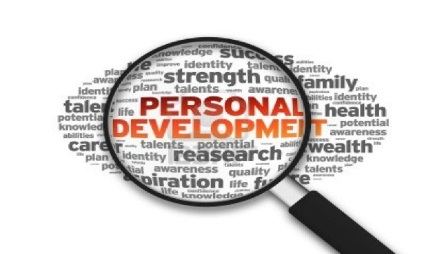 Title of Learning Activity:                                                               Date:
Key areas of learning for me on this training were:1.2.3.One thing that I will take away from the training that I will do differently, will make a positive difference to service users is:Other improvements that I want to make to my work: 1. 2.3.By when?Areas I wish to explore further are: